Leoni receives innovation prize for 6D calibration system Trade publication MaschinenMarkt presents ‘MM Award’ in the ‘image processing and sensor systems' categoryNuremberg, 22 June 2016 – Leoni, the leading European provider of cables and cable systems to the automotive sector and other industries, was presented with the ‘MM Award’ for innovation at the Automatica trade fair in Munich. In the ‘image processing and sensor systems’ category, the MaschinenMarkt trade publication commended the advintec 6D laser measurement calibration system as one of the trade fair's most innovative exhibits.The ‘advintec 6D laser measurement’ calibration system measures in-line, i.e. directly in the production process, grippers, part location and devices in robot-supported applications – and thereby extends the range of options for machine perception, which is required particularly in automotive, machine and plant engineering, in aviation and in the metal-processing industry.  Laser-precision for part unracking, gripper and part location recognitionFor instance, the precision laser measuring system ensures that, during unracking, the bodywork components are gripped correctly by 6D measurement of the part location. Integrated precision laser or ultrasound sensors are used in the gripper, which automatically correct the gripping position. The calibration system furthermore enables the user to make substantial cost savings because this high-precision measuring manages without any aids or reference components. Leoni first presented this innovation at the Hanover Trade Fair in April.This was fifth time already that MaschinenMarkt presented the award, for which all exhibitors at the Automatica 2016, the international fair for the automation and mechatronics trade, could apply in seven categories. A jury comprising members of the trade magazine’s editorial team, determined the award winners.(1,900 characters incl. blanks) Related illustration material can be downloaded next to this release at www.leoni.com/en/press/releases/details/leoni-receives-innovation-prize-for-6d-calibration-system/ About the Leoni GroupLeoni is a global supplier of wires, optical fibers, cables and cable systems as well as related services for the automotive sector and further industries. Leoni develops and produces technically sophisticated products from single-core automotive cables through to complete wiring systems. Leoni’s product range also comprises wires and strands, standardised cables, special cables and cable system assemblies for various industrial markets. The group of companies, which is listed on the German MDAX, employs about 74,000 people in 32 countries and generated consolidated sales of EUR 4.5 billion in 2015.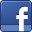 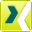 Contact person for trade press	Contact person for economic pressAnniek Glawe	Sven SchmidtManager Marketing Robotics	Corporate Public & Media RelationsLEONI protec cable systems GmbH	LEONI AGPhone	+49 (0)511-820793-33	Phone	+49 (0)911-2023-467Fax	+49 (0)511-820793-40	Fax	+49 (0)911-2023-231E-mail	anniek.glawe@leoni.com 	E-mail	mailto:presse@leoni.com